Висновок. 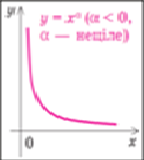 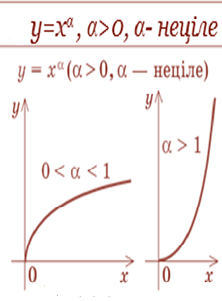 Висновокm<n  (m<n  (m>n m>n                         (                        (m<n  (m<n  (m>n m>n                   (                  (m<n  (n- непарне ,  , n≠0m>n n- непарне,   , n≠0(                                        n- непарне,   , n≠0